                          A+ STUDENT TUTORING RECORD 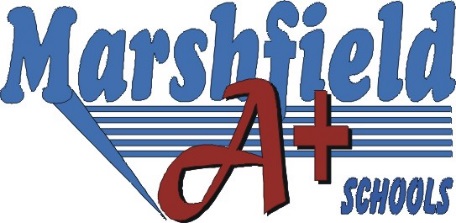 Student Name (PRINT) _________________________________________Graduation Year __________TEACHER SIGNATURE _________________________   DATE ___________                          A+ STUDENT TUTORING RECORD Student Name (PRINT) _________________________________________Graduation Year __________TEACHER SIGNATURE _________________________   DATE ___________DateTime InTime OutMinutesLocation/ActivitiesLocation/ActivitiesLocation/ActivitiesTotal Number of MinutesTotal Number of MinutesTotal Number of MinutesDivide by 60Number of HoursDateTime InTime OutMinutesLocation/ActivitiesLocation/ActivitiesLocation/ActivitiesTotal Number of MinutesTotal Number of MinutesTotal Number of MinutesDivide by 60Number of Hours